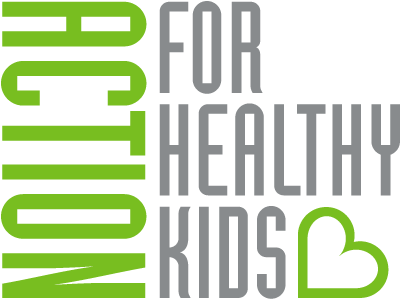 2019-2020 School Grants for Healthy KidsGame On GrantInstructions and ChecklistApplication for Funds due Friday, September 27, 2019Action for Healthy Kids is pleased to release its Game On grant opportunities for the 2019-2020 school year. Schools will be awarded a $1,000 grant or more to support physical activity and nutrition initiatives that help schools become health-promoting. A health-promoting school provides a school environment where nutrition, physical education and physical activity supports learning to ensure all students are healthy, active and ready to learn. Funded schools will also receive expertise and support to help implement a successful project that leads to sustainable change.    Steps to ApplyAction for Healthy Kids recommends that schools complete the paper application, using the following grant application instructions and checklist, with their School Health Team in order to organize the proposal in a thoughtful manner, check spelling and ensure accurate character count. On average, the application takes less than 60 minutes to complete.Proceed to the online School Portal to submit your official application by copying and pasting your responses. Applications must be submitted online via AFHK’s School Portal. Paper applications will not be accepted. School Portal: https://afhkschoolportal.force.com/AFHK_Communities_Login  Important Dates and Project DeliverablesGame On GrantWhat is Game On? Game On is a no-cost online guide providing all the information and resources you need to host a successful wellness program in your school with the ultimate goal of helping your school become health-promoting. Game On is flexible and adaptable to help you improve student health while also meeting your school’s needs, wherever your school is in the process. For more information, visit http://www.actionforhealthykids.org/game-on.Game On aligns with the following components of the Whole School, Whole Community, Whole Child (WSCC) model: health education, physical education & physical activity, community involvement, family engagement, and nutrition environment and services. The WSCC model is an evidenced-based model that focuses its attention on the child, emphasizes a school-wide approach and acknowledges learning, health and the school as being a part and reflection of the local community. Game On GrantsGame On grants provide funding for schools to implement physical activity and nutrition initiatives. Applications must include at least one physical activity initiative and at least one nutrition initiative. K-12 schools in Madison and Onondaga counties in New York and Rock County, WI are eligible to apply for a $1,000 grant.Active SchoolsFunded schools will automatically be enrolled as an Active Schools Champion. Active Schools Champions receive monthly e-newsletters with information about physical education and physical activity grants as well as free resources, programs, services (e.g., webinars) and special events. Only Active Schools Champions and schools are eligible for some grants, and for others, they receive preference. Champions are the first to hear about special events like Take Your Parent to PE Week (last week of September) and other promotions, contests, and opportunities. Funded schools will have the opportunity to opt-out of this automatic enrollment.Awarded schools will:Implement at least one physical activity initiative (see list below) to advance at least one of the following:Physical activity minutes (to at least 30 minutes per day or by 10% if minutes are already more than 30)Percentage of students participating in physical activity initiatives Percentage of time students engage in moderate-to-vigorous physical activityImplement at least one nutrition initiative (see list below) to advance at least one of the following:Knowledge of healthy foods and beveragesConsumption of healthy foods and beveragesAttitudes around healthy foods and beveragesSchool nutrition environmentWork toward becoming a health-promoting school. Provide information to students and parents on the importance of physical activity and nutrition.Complete AFHK’s School Health Index at the beginning and end of the grant cycle.Submit midterm and final reports, with photographs, to show project updates and results.Join the celebration during Every Kid Healthy Week by hosting a family-friendly health-promoting event during April 2020.Schools with greater than 50% of students eligible for free/reduced priced meals may receive priority. All schools, however, are strongly encouraged to apply. Award decisions are based on building enrollment, project type, potential impact and a school’s ability to mobilize parents and students around school wellness initiatives. Application ChecklistThe following checklist provides clarification on application questions. Using this list, check off each point to ensure you submit a complete application. Action for Healthy Kids recommends that schools complete the paper application first, but applications must be submitted online via the School Portal to be considered for funding.Section 1: Contact Information										Section 2: Project Details										Section 3: Budget											Section 4: Additional Opportunities									Section 5: Additional Information									DeadlineDescriptionFriday, September 13, 2019Applications dueMonday, September 23, 2019Award notifications Friday, October 4, 2019School Terms and Conditions and pre-School Health Index dueFriday, December 13, 2019Midterm Report and 2 photos dueFriday, March 27, 2020Every Kid Healthy Week Event Survey dueFriday, May 29, 2020Final Report, post-School Health Index and 3 photos due    Physical Activity InitiativesOutdoor Active RecessIndoor Active RecessPlay Space RefurbishingPhysical Education EquipmentGymnasium RefurbishingBrain Breaks/Classroom Physical ActivityBefore-School ProgrammingAfter-School ProgrammingFitness Assessments/TestingWalk/Bike to School InitiativesOtherNutrition InitiativesNutrition EducationSchool GardensSalad BarsSmarter LunchroomsHealthy FundraisersClassroom CelebrationsClassroom RewardsHealthy Food Taste TestingHealthy Cooking ClassesWater AccessHealthy snacking (including school store, vending and a la carte)OtherQuestionApplicant Contact Information*The primary grant contact for all grant requirements including the midterm and final report, as well as the School Health Index. 1NameRole - Select one from the given list.Phone NumberPrimary Email - We will use email for all communications. Please ensure there are no typos in your address.Alternative Email - We will use this email address if we are unable to reach you with your primary email address.Free and Reduced Percentage – If CEP, enter 100. Include a number only (omit the %).QuestionProvide the contact information for the following individuals.*By providing their names and emails, you are indicating their support for the project.2Name of Principal/Administrator EmailName of Physical Education TeacherEmailName of School Building School Nutrition ManagerEmailQuestionPhysical Activity Initiative3What is the physical activity initiative you are interested in implementing at your school? Select one from the given list. If your initiative can not be classified within a strategy on the list, please select other and specify.4Describe the physical activity initiative you wish to see at your school. Include any significant dates for a timeline. (2000 characters)Action for Healthy Kids is looking for utilization of best practices that lead to the greatest impact on policy, systems and environmental changes and thus, on student health and academic achievement. Include your tentative project timeline. Tell us what you hope to accomplish in each month of the grant term (August 2019 through June 2020). 5What will be the impact(s) of your physical activity initiative? Select all that apply.6Enter the average number of physical activity minutes per day for the majority of students at your school for each of the following initiatives. Consult your PE teacher, recess supervisor and before/after school program supervisor to ensure you provide accurate data. AFHK will use this information to calculate baseline physical activity minutes and to measure your school's progress against grant deliverables throughout the school year. For before/after school activities, only include activities that are focused on physical activity, are non-competitive and are open to all students. For example, school sports with try-outs or after-school tutoring programs should not be included here.If your school does block scheduling or you are unsure how to calculate average minutes, please contact your AFHK State Coordinator or email Contactus@ActionforHealthyKids.org.QuestionNutrition Initiative7What is the nutrition initiative you are interested in implementing at your school? Select one from the given list. 8Describe the nutrition initiative you wish to see at your school. Include any significant dates for a timeline. (2000 characters)Action for Healthy Kids is looking for utilization of best practices that lead to the greatest impact on policy, systems, and environmental changes and thus, on student health and academic achievement. Include your tentative project timeline. Tell us what you hope to accomplish in each month of the grant term (August 2019 through June 2020). 9What will be the impact(s) of your nutrition initiative? Select all that apply. 10Identify the grade levels that receive nutrition education. Select all grade levels that apply.Consult with school staff ensure you provide accurate information.11Identify the grade levels that utilize the school garden (through garden workdays, lessons in the garden, garden taste tests, etc.). Select all grade levels that apply.Consult with school staff to ensure you provide accurate information.12Once the grant term is over, describe how you will ensure that grant efforts and success will be sustained. (1000 characters)13Describe other funding your school has received (or applied for) to address nutrition or physical activity. (500 characters)14How will your school celebrate Every Kid Healthy Week? (1000 characters)There’s no doubt your school is doing amazing things to help ensure your students are healthy learners. Let’s celebrate those successes! Every Kid Healthy Week is April 20-24, 2020. As part of this grant, schools are asked to host an Every Kid Healthy Week event. Describe a new or existing type of event your school can host during the month of April 2020 to help celebrate healthy kids with your school community. Activity ideas may include: Taste tests with students and families, playground refurbishing projects, cafeteria makeovers, guest chefs/fitness instructors, family fun activities, etc.15During a typical school year, how many times does your school health team meet?16Which of the following groups are represented on your school health team? Select all that apply.QuestionBudget17How will you use the $1,000 if your project is accepted? Itemize the grant funds below.Please itemize in the chart how you plan to use the grant funds to achieve the objective(s) of your physical activity and nutrition initiative. Be specific. Include a response for all items (e.g. for items with 0 dollars allocated, note N/A in the justification section). Grant funds may not be used for staffing or administrative costs. Awarded schools will receive 70% of funds with the 1st installment check in August 2019. The remaining 30% of funds will be awarded in January 2020 (after the submission of the Midterm Report and pre-School Health Index). You must submit a proposed budget of $1,000.QuestionAdditional OpportunitiesSometimes funders approach Action for Healthy Kids with additional, exciting ways to improve school and student health. Should these funding opportunities become available, please indicate if your school would be willing to complete additional deliverables. Note: An unwillingness to do additional deliverables will not impact the decision to fund your grant.18If additional funding becomes available would your school be willing to host:A healthy snack taste test?An active family engagement event during the school year (such as a family fitness night, family workout class, etc.)? A nutrition or physical activity promotional campaign during the school year? For example, campaign themes may include 60 minutes of physical activity each day, Rethink Your drink, Reduce screen time, etc.  Potential corporate volunteers for a school wellness event? Action for Healthy Kids works with our partner corporations to offer volunteer events for their employees to support school wellness programming. Events can range from a taste test or school garden workday to a large-scale cafeteria or playground beautification project.QuestionAdditional Information19How would you best define your school’s involvement in health and wellness?  (Select one) 20How involved were you in school-based health and wellness? (Check all that apply)21How did you first hear about the School Grants for Healthy Kids grant opportunity? Select one from the given list.For the following questions, use the given scale:Extremely Satisfied     Very Satisfied    Satisfied   Less Satisfied      Not at All Satisfied      Did not Use       For the following questions, use the given scale:Extremely Satisfied     Very Satisfied    Satisfied   Less Satisfied      Not at All Satisfied      Did not Use       For the following questions, use the given scale:Extremely Satisfied     Very Satisfied    Satisfied   Less Satisfied      Not at All Satisfied      Did not Use       22How satisfied are you with the services and resources AFHK has provided during this application process?23How satisfied were you with the grant process (school portal, application instructions) AFHK provided this year?Please proceed to the Action for Healthy Kids School Portal to submit your application online. Questions? Please contact your AFHK State Coordinator or email Contactus@ActionforHealthyKids.org.Please proceed to the Action for Healthy Kids School Portal to submit your application online. Questions? Please contact your AFHK State Coordinator or email Contactus@ActionforHealthyKids.org.Please proceed to the Action for Healthy Kids School Portal to submit your application online. Questions? Please contact your AFHK State Coordinator or email Contactus@ActionforHealthyKids.org.